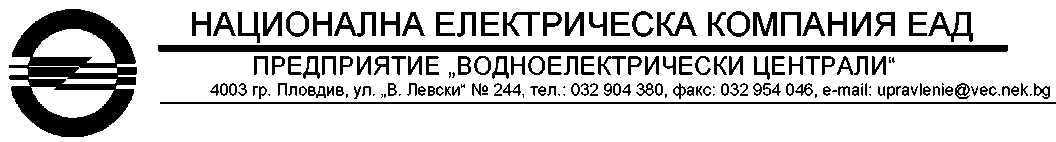 ТЕХНИЧЕСКА СПЕЦИФИКАЦИЯза строителствоОТНОСНО: ВЕЦ „Видима" – Входна портална врата и домофонна уредба с видеонаблюдение – доставка и монтаж“.ВЪВЕДЕНИЕПредприятие ВЕЦ е поделение на НЕК ЕАД и експлоатира ВЕЦ и ПАВЕЦ на територията на Република България, предназначени за производство на ел. енергия. ВЕЦ „Видима” се намира в северната част на Централна Стара планина (под връх Ботев). Надморската височина е 692,55 м. Разположена е в края на квартал „Видима” на гр. Априлци, обл. Ловеч, там, където се смесват реките Лява Видима и Пръскалска. Предназначението на централата е да произвежда ел. енергия от вода при пад 280,5м. Автомобилният достъп до ВЕЦ Видима, се осъществява през съществуваща метална врата. С цел подобряване условията на преминаване и охрана на обекта необходимо да се изработи, доставят и монтират две еднокрили входни врати и двукрила входна врата с електромеханичен задвижващ механизъм. На вратата се монтира и видеодомофон з а комуникация и връзка.ОБХВАТ НА ОБЩЕСТВЕНАТА ПОРЪЧКАИзработка, доставка и монтаж на 1 бр. портална, двукрила входна врата.Изработка, доставка и монтаж на 2 бр. еднокрили входни врати, едната от които е снабдена с механизъм за затваряне - автомат за врата (механичен).Доставка, монтаж, проби на задвижващ електромеханизъм за двукрила радиална врата и обучение на персонала.Доставка, монтаж, въвеждане в експлоатация на видеодомофон и обучение на персонала.Изграждане на комуникационно и захранващо трасе от портал до Командна зала на ВЕЦПочистване на работната площадка с изнасяне и депониране на генерираните отпадъци в лицензирано сметище. СЪЩЕСТВУВАЩО ПОЛОЖЕНИЕДостъпът на моторни превозни средства до ВЕЦ „Видима“ се осъществява през портал, затворен с двукрила врата, с радиално отваряне, дължина на крилото L = 2,5 м и височина на крилото H = 2,00 м, монтирана на панти върху стоманобетонови колони с размери 0,30 х 0,32 х 2,70 м. Светлото разстояние между стоманобетонови колони е 4,57 м.ТЕХНИЧЕСКИ ИЗИСКВАНИЯ КЪМ ИЗПЪЛНЕНИЕ НА СТРОИТЕЛСТВОТО.4.1. Технически изисквания към строителството:Изпълнението на обекта включва изработка, доставка и монтаж на двукрила, метална портална врата с радиално отваряне, изработка, доставка и монтаж на 2 бр. метални врати доставка и монтаж на задвижващ електромеханизъм (за двукрилната врата), както и доставка, монтаж и въвеждане в експлоатация на видеодомофон комплект.4.1.1. Технически изисквания към портална двукрила входна врата:- Размер (общ): 4,80 х 2,00м. - Размери на крилата: 2,39 х 2,00 м. - Монтаж на всяко едно от крилото да се осъществи с лагерни панти.Изработена от стоманени профили/ квадратни тръби, на заварка със следните размери:-Носещи колони: 2 бр. с размери 80х80х5 мм. L = 2,20 м. Монтират се върху съществуващите стоманобетонови колони, посредством анкер болт М12х160х90 мм. за бетон или „шишове“ арматурно желязо АІІІ N12 х 20, 4 бр. на колона, на заварка.. - Рамки за двете крила на вратата: размери 50х50х4 мм.- Пълнеж на крилата на вратата: вертикални профили с размери 15х15х1,4 мм., разположени на 15 см. (макс. ширина м/у профилите) един от друг.4.1.2. Технически изисквания към 2 бр. еднокрили входни врати:- Размер (общ): 1,21 х 2,00м. - Размери на крилото: 1,05 х 2,00 м. Изработени от стоманени профили/ квадратни тръби на заварка със следните размери:Рамки на вратите: 2 бр. (колони) с размери 80х80х5 и дължина L = 2,20 м и 1 бр. хоризонтален профил, оформящ рамката с L = 1,21 м, който се монтира върху стоманените колони.Крило на вратите: рамка от стоманени профили с размери 50х50х4 мм.Пълнеж на крилото: Стоманени профили с размери 15х15х1,4 мм, разположени на 15 см един от друг с които се запълва вътрешността на вратата през 15 см.Посока на отваряне: лява и дясна;Едната врата (лявата) да е оборудвана с механичен автомат за затваряне.Двете врати да са комплект с брава, дръжки и секретен патрон. Всички метални части да са предварително грундирани и боядисани (прахово) в цвят по RAL 7035.4.1.3. Технически изисквания към задвижващ механизъм к-т за портална двукрила входна врата:Максимална ширина на вратата = 5000 мм;Тегло на вратата:: 200 кг.Двигателна сила: 1000 N;Скорост на движение: 15 мм./сек.Време за отваряне: 17 сек.Захранване/ работно напрежение: 220 ÷ 240 V/ 24 V;Работна честота: 50 Hz.;Консумация в работен режим: ≤ 400 W;Консумация в режим на готовност: ≤ 3 W; Работна температура: - 20/ +60 ºC;Степен и клас на защита: IP 65;Обичайно натоварване (паркоместа): до 10 бр.Наличие на: LED осветление, електрически заключващ магнитен механизъм с реле (2 бр., за всяко крило), аварийно захранване, дистанционен предавател – 2 бр.; осигурителни фотоклетки – 2 бр.Задвижващият механизъм се доставя и монтира комплект с описаните елементи. 4.1.4. Технически изисквания към видео-домофон к-т: външна цветна видеокамера за видеодомофонна система с инфрачервено осветление, разговорно устройство.Вградена камера ≥ 2.0 Мегапиксела (1920 х 1080 p @ 25 кад/сек)Лицев панел за повикване на абонати;10/100 Mbps Ethernet порт;Степен на защита: IP 65, IK08;Метален корпус;Захранване: standard PoE 12 V DC;Работна температура/ влажност: -40 до 53 ºC/ 10 % до 95 %;Кутия за повърхностен монтаж от неръждаема стомана със степен на защита min. IP 654.1.5. Технически изисквания към изграждане на комуникационно и захранващо трасе от портал до Командна зала на ВЕЦ.:Направа изкоп в пръст с обратно засипване за полагане на захранващ и комуникационен проводник с р-ри 0,25/0,5/120 м. – 15,00 м³.;Прорязване и възстановяване на път – бетонова настилка р-ри: 0,25/0,5/9,00 м., направа изкоп и обратно засипване – 1,12 м³, доставка и полагане на захранващ проводник – 9,00 м. за фотоклетка в неръждаема тръба 1“ - 9,00 м., уплътняване - трамбоване и възстановяване на бетонова настилка с дебелина до 20 см. – 0,500 т. Доставка и полагане на пясъчна възглавница с дебелина мин. 0,1 м. по цялото трасе – 3,00 м³.PVC гъвкава гофрирана тръба Ø32 мм в съответствие с БДС EN 61386-1:2008 или еквивалент за полагане в земя. Кабел СВТ 3х2,5мм² в съответствие с БДС EN 16291:1985 или еквивалент за ел. захранване – 150,00м..Кабел F/UTP cat. 5e PVC в съответствие с ISO/IEC 11801-2:2017 ED1 или еквивалент – 150,00 м. Обозначаваща лента над ел. захранващо трасе да се положи в изкопа на трасето на по – малка дълбочина от проводника – 150,00 м.Автоматични предпазители 6А и 10А, за захранване на електромеханичната автоматика и комуникационното устройство – видеодомофон:  да се монтират в табло и да отговарят на изискванията на БДС EN 60898-1:2006 или еквивалент. Силовата и комуникационна инсталации да са заземени.4.2. Изисквания за пуск, настройка и обучение на персонала: - След изпълнение на монтажните работи е необходимо да се проведат пуск, настройка на електромеханичния задвижващ механизъм к-т и обучение на персонала на двукрилата портална врата и на видео домофона уредба.4.3. Изисквания към строителството за опазване на околната среда и климата След приключване на работите, изпълнителят да почисти работната площадка и да изнесе всички строителни отпадъци от територията на обекта до най – близкото регламентирано сметище. При възникване на замърсяване Изпълнителят се задължава незабавно да предприеме действия за ограничаване на отрицателните последици по отношение на компонентите на околната среда, като всички разходи са за негова сметка.4.4. Изисквания към строителството за осигуряване на здравословни и безопасни условия на трудПри изпълнение на обекта, Възложителят е длъжен да осигурява условия за безопасна работа, съгласно изискванията на нормативните документи по здравословни и безопасни условия на труд и пожарната безопасност. Изпълнителят да подпише с Възложителя споразумение за осигуряване на КОСЗБР съгласно НАРЕДБА № 2 от 22.03.2004 г. за минималните изисквания за здравословни и безопасни условия на труд при извършване на строителни и монтажни работи, НАРЕДБА № РД-07-2 от 16.12.2009 г. за условията и реда за провеждането на периодично обучение и инструктаж на работниците и служителите по правилата за осигуряване на здравословни и безопасни условия на труд, както и по Закона за здравословни и безопасни условия на труд., НАРЕДБА № 9 от 9.06.2004 г. за техническата експлоатация на електрически централи и мрежи, издадена от министъра на енергетиката и енергийните ресурси. При изпълнение на СМР на обекта стриктно да се спазват изискванията на действащите в страната нормативна уредба, техническите норми и стандарти, правилници и нормативни документи за осигуряване на безопасност на труда, в това число, без да се ограничава до този списък:•	Закона за здравословни и безопасни условия на труд;•	Вътрешни правила за здравословни и безопасни условия на труд в НЕК ЕАД;•	НАРЕДБА № РД-07-2 от 16.12.2009 г. за условията и реда за провеждането на периодично обучение и инструктаж на работниците и служителите по правилата за осигуряване на здравословни и безопасни условия на труд;•	Правилник за безопасност и здраве при работа в електрически уредби на електрически и топлофикационни централи и по електрическите мрежи (ПБЗРЕУЕТЦЕМ);•	Правилник за безопасност при работа в неелектрически уредби на електрически и топлофикационни централи и по топлопреносни мрежи и хидротехнически съоръжения (ПБРНУЕТЦТМХТС);•	Наредба № 2 от 22 март 2004 г. за минималните изисквания за здравословни и безопасни условия на труд при извършване на строителни и монтажни работи;•	Наредба № 3 от 19.04.2001 г. за минималните изисквания за безопасност и опазване на здравето на работещите при използване на лични предпазни средства на работното място;•	Наредба № 7 от 23.09.1999 г. за минималните изисквания за здравословни и безопасни условия на труд на работните места и при използване на работното оборудване;•	Наредба № 12 за осигуряване на здравословни и безопасни условия на труд при извършване на товарно–разтоварните работи;•	Наредба № РД-07/8 от 20.12.2008 г. за минималните изисквания за знаци и сигнали за безопасност и/или здраве при работа;•	Наредба № Iз-1971 от 29.10.2009 г. за строително-технически правила и норми за осигуряване на безопасност при пожар;•	Наредба № 8121з-647 от 1.10.2014 г. за правилата и нормите за пожарна безопасност при експлоатация на обектите.Всички санкции, наложени от компетентните органи за нарушения на изискванията по здравословни и безопасни условия на труд или опазване на околната среда, са за сметка на Изпълнителя.Персоналът на Изпълнителя е длъжен да спазва стриктно всички указания на експлоатационния персонал на Възложителя, както и да спазва установения от Възложителя ред за влизане, движение в района и напускане.Отговорностите и задълженията на съответния ръководител, заместниците му, главните специалисти, техническите ръководители, включително и работниците изпълняващи СМР, са посочени в Наредба №2 от 2004г. за минимални изисквания на ЗБУТ при извършване на СМР – Приложение 1 към чл.2, ал.2.Изпълнителят да осигури:-	На персонала си извършващ СМР необходимото количество лични предпазни средства (каски, предпазни облекла, предпазни колани и други), съобразени с рисковете определени в Плана за безопасност и здраве. Всички работни места да са подходящо обезопасени от започването до завършването на ремонтните работи, като се изключват всички възможни рискове за злополука.-	При промяна в условията на работа и до завършване на ремонта, предприемане на мерки за намаляване на риска, в съответствие с член 15, ал. 4 от Наредба № 2/22.03.2004 г.-	Съгласно чл.16, ал.1(в) от Наредба № 2 изработване и актуализиране на инструкции по безопасност и здраве при работа съобразно конкретните условия на строителната площадка по видове СМР и при изискваните по тази Наредба случаи.-	Комплексни ЗБУТ на всички работещи, включително на подизпълнителите и на лица, самостоятелно упражняващи трудова дейност при извършване на СМР;-	Редовно изпитание на годността и средствата за индивидуална защита;-	Отстраняване на работещите, които не използват предоставените им лични предпазни средства;-	Поддържането на ред и чистота на строителната площадка.4.5. Гаранционен срок и други гаранционни условияМинималният гаранционен срок на обекта е 60 (шестдесет) месеца, считано от датата на приемане на обекта, с двустранно подписан приемо-предавателен протокол, без забележки.5. УСЛОВИЯ ЗА ИЗПЪЛНЕНИЕ НА ПОРЪЧКАТАСрок за изпълнениеНе повече от 30 /тридесет/ календарни дни.Начало: считано от датата на подписване на Протокол за предаване на работната площадка.Край: датата на получаване на писмо от Изпълнителя с уведомление за завършване на работите и готовност за приемането им.Място за изпълнениеВЕЦ „Видима“, гр. Априлци, обл. Ловеч.Контрол на работата от страна на Възложителя- Приемането на материалите ще се извършва с входящ контрол, съгласно Класификатора за входящ контрол на стоки и материали в деня на доставката им в присъствие на представител на изпълнителя/доставчика. След извършване на входящ контрол на стоки и материали се подписва приемо-предавателен протокол за доставката. Към протокола се прилагат валидни: сертификат за качество, декларация за експлоатационни показатели или декларация за характеристиките на строителния продукт, както и информационен лист за безопасност, където е приложимо.- По време на работата ще се извършва периодичен контрол от страна на Възложителя, чрез определено със заповед лице.- Окончателното приемане на обекта се извършва от приемателна комисия, назначена от Възложителя. Работата приключва с подписване на двустранен приемо - предавателен протокол за приемане на обекта от Възложителя без забележки.- При подписване на окончателния приемо-предавателен протокол Изпълнителят представя на Възложителя всички протоколи и актове, съставени и подписани по време на изпълнението на поръчката.- На заплащане подлежат само действително изпълнените на място количества работи по договорените единични цени, на база двустранно подписан протокол от Изпълнител и Възложител.- Изпълнените работи се приемат с протокол за установяване на строителните и монтажните работи, подлежащи на закриване. С този протокол се удостоверява, че са постигнати изискванията на техническата спецификация. - Обезпечаването на обекта с материали, работна ръка, механизация и помощни средства за изпълнение предмета на поръчката, са задължение на Изпълнителя.6. ДРУГИ УСЛОВИЯ ЗА ИЗПЪЛНЕНИЕ НА ПОРЪЧКАТАУсловия за достъп до работната площадка: ВЕЦ „Видима” не е стратегически обект.На етап участие в обществената поръчка и на етап изпълнение на обекта:- Преди подаване на офертата, по искане на участника, възложителят осигурява достъп до обекта чрез издаване на заповед.- Достъпът до обекта се осигурява след изпращане на заявка по образец на възложителя до Изпълнителния директор на НЕК ЕАД на посочения в образеца e-mail. - Заявките за оглед се изпращат най-късно 2 (два) работни дни преди вероятната дата за оглед. Заповедта се изпраща на участника за сведение. Огледът на място преди изготвянето на офертата да става в работни дни и в работното време на ВЕЦ „Видима”.Преди подаване на офертата, участникът е длъжен да извърши оглед на обекта, като възложителят осигурява достъп до обекта, чрез издаване на заповед.Изпълнителят осигурява собствени и/или под наем: повдигателни съоръжения, автономно ел. захранване, вода и въздух на обекта. Технически изисквания към компетенциите на персонала, изпълняващ услугата.- Участниците трябва да са изпълнили дейности с предмет и обем, идентични или сходни с предмета на поръчката за последните 5 (пет) години от датата на подаване на офертата.- Минимално изискване: Участникът трябва да е изпълнил през последните 5 години, считано от датата на подаване на офертата, минимум 1 (една) дейност с предмет и обем идентичен или сходен с тази на поръчката.Под дейност, идентична или сходна с предмета на поръчката да се разбира: Изработка, доставка и монтаж на входни, двукрили, метални врати и видеодомофонни уредби.Съответствието с това изискване се доказва с представянето на списък на дейностите, които са идентични или сходни с предмета на настоящата обществена поръчка, с посочване на стойностите, датите и получателите, заедно с документи които доказват извършената дейност. - Да разполага с необходимия брой технически лица и/или организации, включени или не в структурата на кандидата или участника, включително такива които отговарят за контрола на качеството, а при обществени поръчки за строителство - лицата които ще изпълняват строителството.- Да разполага с необходимите технически средства и съоръжения за осигуряване на качеството, включително за проучване и изследване, както и да прилага определени мерки за осигуряване на качеството.- Да разполага със следните технически лица за изпълнение на поръчката:минимум 1(едно) лице – технически ръководител.минимум 1(едно) лице – елекротехник.минимум 1(едно) лице – заварчик.минимум 1(едно) лица – координатор по безопасност и здраве. Камера за прахово боядисване – 1 бр. Багер, мини челен товарач с кофа за тънки изкопи 25 см. – 1 бр. Товарен автомобил с повдигащ се кош (самосвал) – 1 бр.ПРИЛОЖЕНИЕ: Количествена сметка.ПРИЛОЖЕНИЕ 1КОЛИЧЕСТВЕНА СМЕТКАОТНОСНО: ВЕЦ „Видима" – Входна портална врата и домофонна уредба с видеонаблюдение – доставка и монтаж“.№НаименованиеЕд. м - каК - во1.Изработка, доставка и монтаж на 1 бр. портална, двукрила, с радиално отваряне входна врата комплект с р-ри: 4,80 х 2,00 м., съгл. т. 4.1.1. от техническата спецификация. бр.1,002.Изработка, доставка и монтаж на еднокрили входни врати  комплект, лява и дясна, с р-ри: 1,21 х 2,00 м., съгл. т. 4.1.2. от техническата спецификация.бр.2,003. Доставка и монтаж на механизъм за затваряне - автомат за врата (механичен) на лявата врата, съгл. т. 4.1.3. от техническата спецификация.бр.1,004.Доставка, монтаж и проби на задвижващ електромеханизъм към двукрила радиална врата к-т, съгл. т. 4.1.4. от техническата спецификация.бр.1,005.Доставка, монтаж и въвеждане в експлоатация на видеодомофон к-т, съгл. т. 4.1.5. от техническата спецификация.бр.1,006.Направа изкоп в пръст с обратно засипване за полагане на захранващ и комуникационен проводник с р-ри 0,25/0,5/120 м.м³15,007.Прорязване и възстановяване на път – бетонова настилка р-ри: 0,25/0,5/9,00 м., направа изкоп и обратно засипване – 1,12 м³, доставка и полагане на захранващ проводник – 9,00 м. за фотоклетка в неръждаема тръба 1“ - 9,00 м., уплътняване - трамбоване и възстановяване на бетонова настилка с дебелина до 20 см. – 0,500 т. к-т 1,008.Доставка и полагане на пясъчна възглавница с дебелина мин. 0,1 м. по цялото трасе.м³.3,009.PVC гъвкава гофрирана тръба Ø32 мм в съответствие с БДС EN 61386-1:2008 или еквивалент за полагане в земя. м.150,0010.Кабел СВТ 3х2,5мм² за захранване на ел. механична автоматика за двукрила врата.м.150,0011.Кабел F/UTP cat. 5e PVC. м.150,0012.Обозначаваща лента над ел. захранващо трасе да се положи в изкопа на трасето на по – малка дълбочина от проводника.м.150,0013.Табло с автоматични предпазители 6А и 10А к-т.к-т1,0013.Почистване на работната площадка с изнасяне и депониране на генерираните отпадъци в лицензирано сметище.м³2